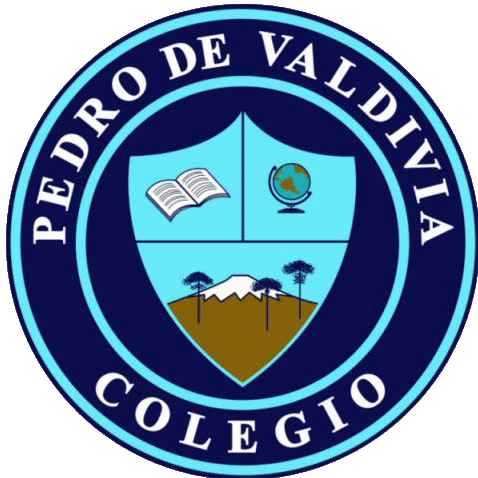 GUÍA Nº 3: Parte 2: Taller Práctico La materia se transformaQuímicaObjetivo: Reconocer lo cambios que sufre la materia y su clasificación Taller Práctico: Reconocer cambios físicos y químicosObjetivo: Analizar evidencias de un cambio químico y conocer sus características. Para ello, debe conseguir dos vasos, una cuchara pequeña, agua, azúcar y una pastilla efervescente.SI NO TIENES LOS MATERIALES PARA REALIZAR EL EXPERIMENTO EN TU HOGAR, PUEDES OBSERVAR EL SIGUIENTE VIDEO EN YOUTUBE Y PUEDES RESONDER LAS PREGUNTAS DE LA ACTIVIDAD.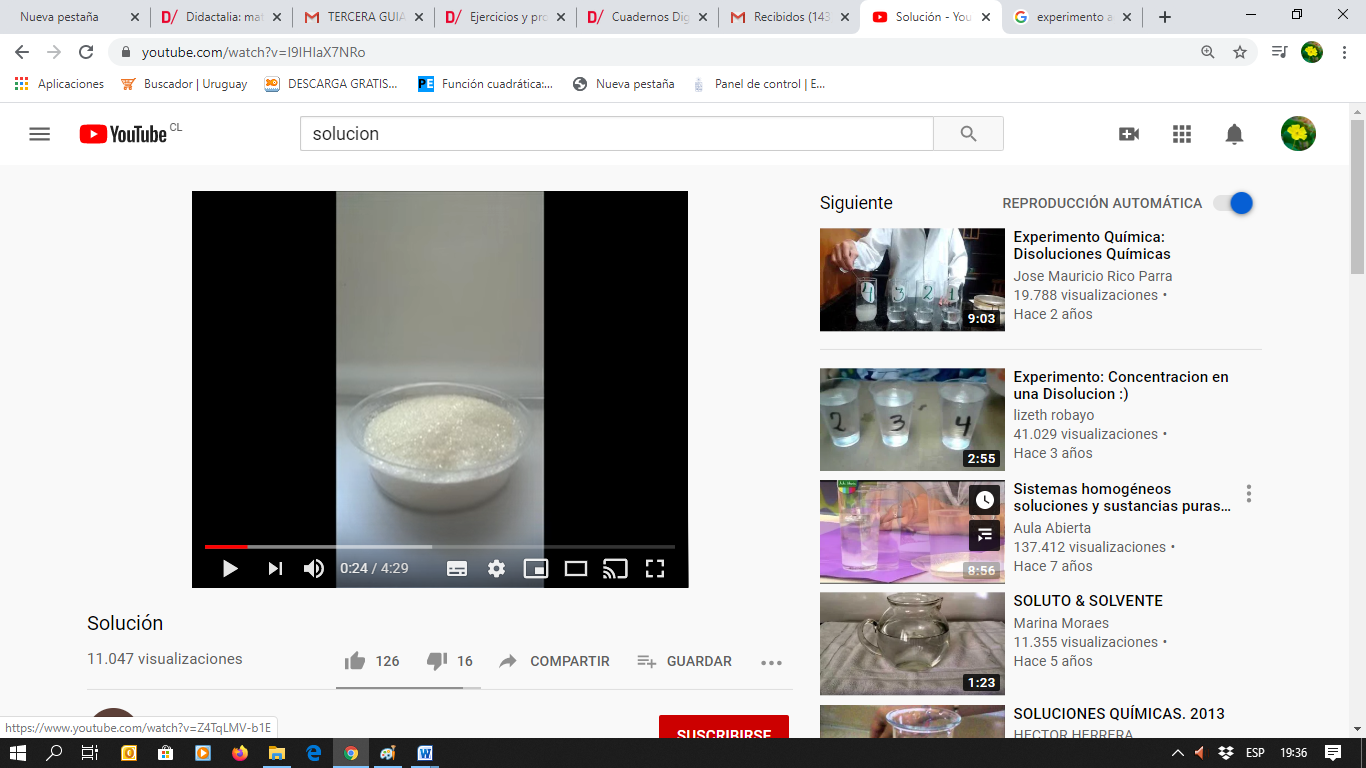 Experimento de agua y azúcarhttps://www.youtube.com/watch?v=I9IHIaX7NRo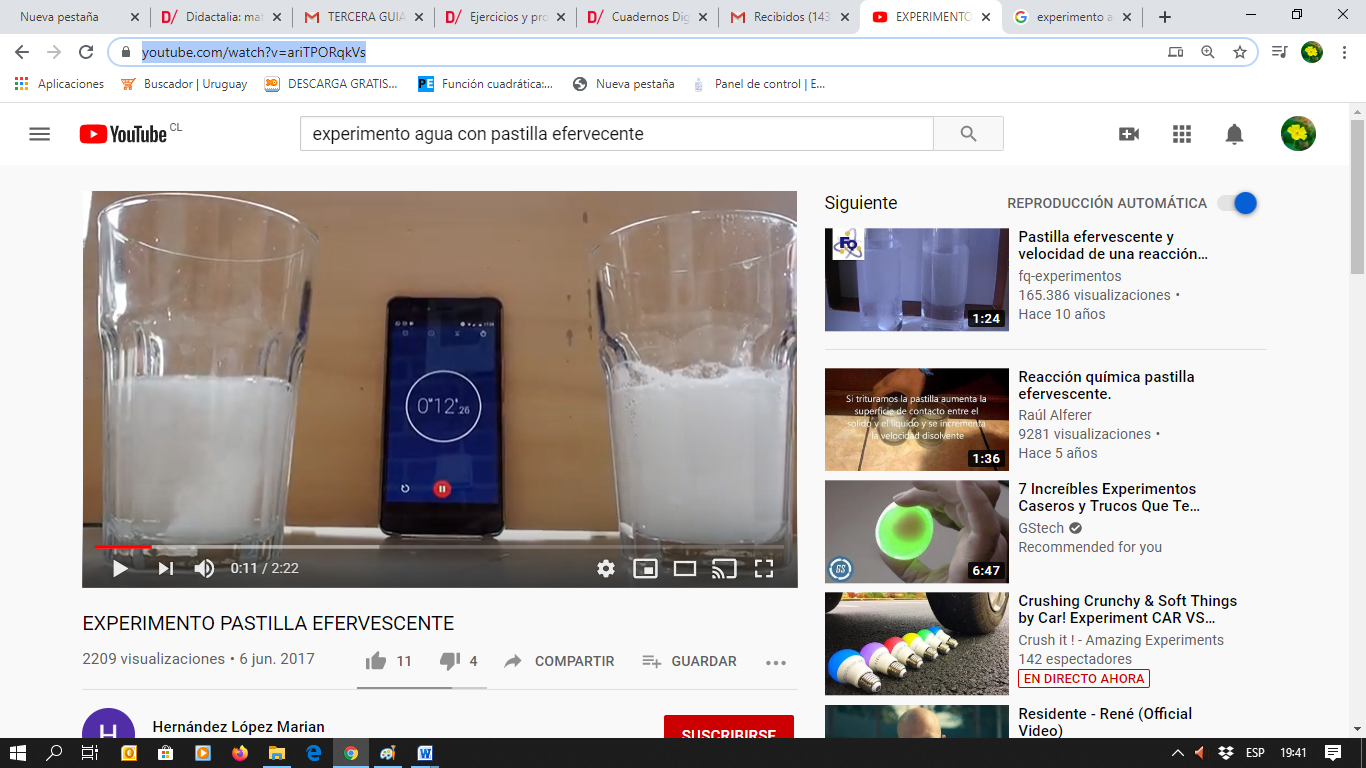 Experimento con pastilla efervescentehttps://www.youtube.com/watch?v=ariTPORqkVsProcedimiento: Vierta agua en los dos vasos.A uno de los vasos agréguele una cucharadita de azúcar y revuelva; al otro añádale la pastilla efervescente y observe.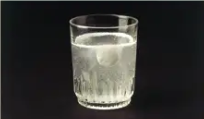 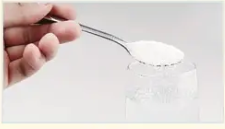 Análisis y conclusionesResuelva las siguientes actividades: Describa.  ¿Qué sucedió en la situación 1? ________________________________________________________________________________________________________________________________________________________________________________________________¿Qué ocurrió en la situación 2? ________________________________________________________________________________________________________________________________________________________________________________________________Explique.   ¿Cuál de estos cambios es de tipo químico?________________________________________________________________________________________________________________________________Explique. ¿Cuál de estos cambios es de tipo físico? ________________________________________________________________________________________________________________________________NOMBRE:CURSO:7° - 8° BásicoFECHA DE ENTREGAFECHA DE ENTREGAPrimera semana de abril 2020Primera semana de abril 2020OBJETIVO DE APRENDIZAJE: 15Investigar experimentalmente los cambios de la materia y argumentar con evidencia empírica que estos pueden ser físicos o químicos.OBJETIVO DE APRENDIZAJE: 15Investigar experimentalmente los cambios de la materia y argumentar con evidencia empírica que estos pueden ser físicos o químicos.OBJETIVO DE APRENDIZAJE: 15Investigar experimentalmente los cambios de la materia y argumentar con evidencia empírica que estos pueden ser físicos o químicos.HABILIDADES DEL O.AHABILIDADES DEL O.AHABILIDADES DE LA GUIAOBJETIVO DE APRENDIZAJE: 15Investigar experimentalmente los cambios de la materia y argumentar con evidencia empírica que estos pueden ser físicos o químicos.OBJETIVO DE APRENDIZAJE: 15Investigar experimentalmente los cambios de la materia y argumentar con evidencia empírica que estos pueden ser físicos o químicos.OBJETIVO DE APRENDIZAJE: 15Investigar experimentalmente los cambios de la materia y argumentar con evidencia empírica que estos pueden ser físicos o químicos.Reconocer que la materia está compuesta por partículasReconocer que la materia está compuesta por partículasXOBJETIVO DE APRENDIZAJE: 15Investigar experimentalmente los cambios de la materia y argumentar con evidencia empírica que estos pueden ser físicos o químicos.OBJETIVO DE APRENDIZAJE: 15Investigar experimentalmente los cambios de la materia y argumentar con evidencia empírica que estos pueden ser físicos o químicos.OBJETIVO DE APRENDIZAJE: 15Investigar experimentalmente los cambios de la materia y argumentar con evidencia empírica que estos pueden ser físicos o químicos.Reconocer los cambios de la materiaReconocer los cambios de la materiaX